Класс 9Тема: Взаимоотношения в семье, с друзьями, конфликтные ситуации и их решение. Моя семья. Мои друзья. Мой лучший друг.Цели: развитие коммуникативной культуры и социально-культурной образованности обучающихся, позволяющих участвовать в социально-бытовой и учебно-профессиональной сферепрактика в восприятии речи на слух с опорой на наглядность, закрепление навыков аудирования по данной тематике; повторение и активизация лексического материала по данной тематике; применение ранее изученного лексического материала в новых ситуациях общения;применение ранее изученного грамматического материала в новых ситуациях общения воспитание терпения (толерантности) и уважения в отношениях с близкими людьми.Тип урока: комбинированныйОснащение: ресурсы библиотеки ЦОК https://lesson.edu.ru/lesson/a04f0f1a-54c5-430a-90e5-cb6baf017579?backUrl=%2F09%2F09, компьютер, проектор                                                          Ход урокаВВЕДЕНИЕ В ИНОЯЗЫЧНУЮ АТМОСФЕРУ1. Приветствие. Представление темы.T:Hello. Sit down, please. Today we are telling about how to deal with conflict. Our slogan is: We are so different, but we are happy together. 2. Речевая разминка.Задача: Активизация лексических навыков.T:-What we are? What character adjectives do you know? Lets remember them.Учащиеся разбиваются по рядам (колонкам) и называют имена прилагательные один за другим по цепочке. Одной колонке надо назвать  общеизвестные имена прилагательные, обозначающие черты характера человека, второй – только положительные имена прилагательные, третьей – отрицательные.ОСНОВНАЯ ЧАСТЬ УРОКААудированиеа) Этап подготовки к аудированию 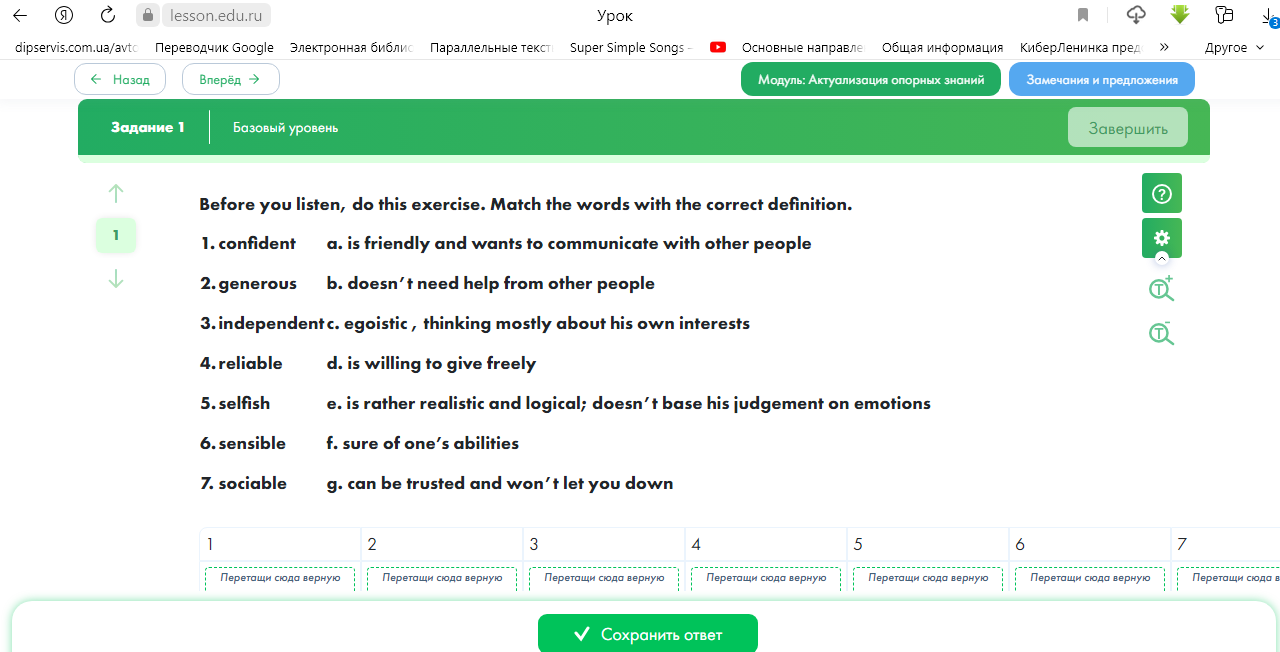 Б) Прослушивание записиВ) Проверка понимания услышанного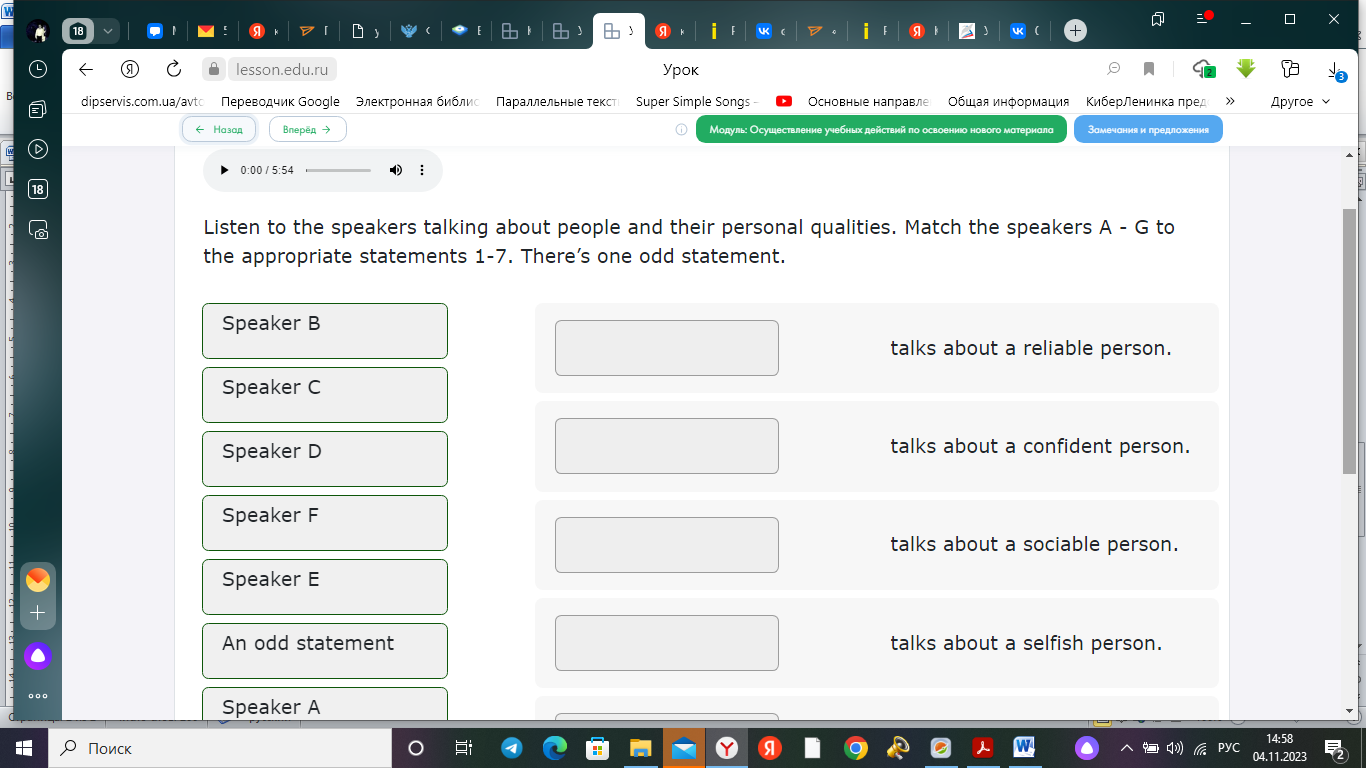 Развитие навыков диалогической речи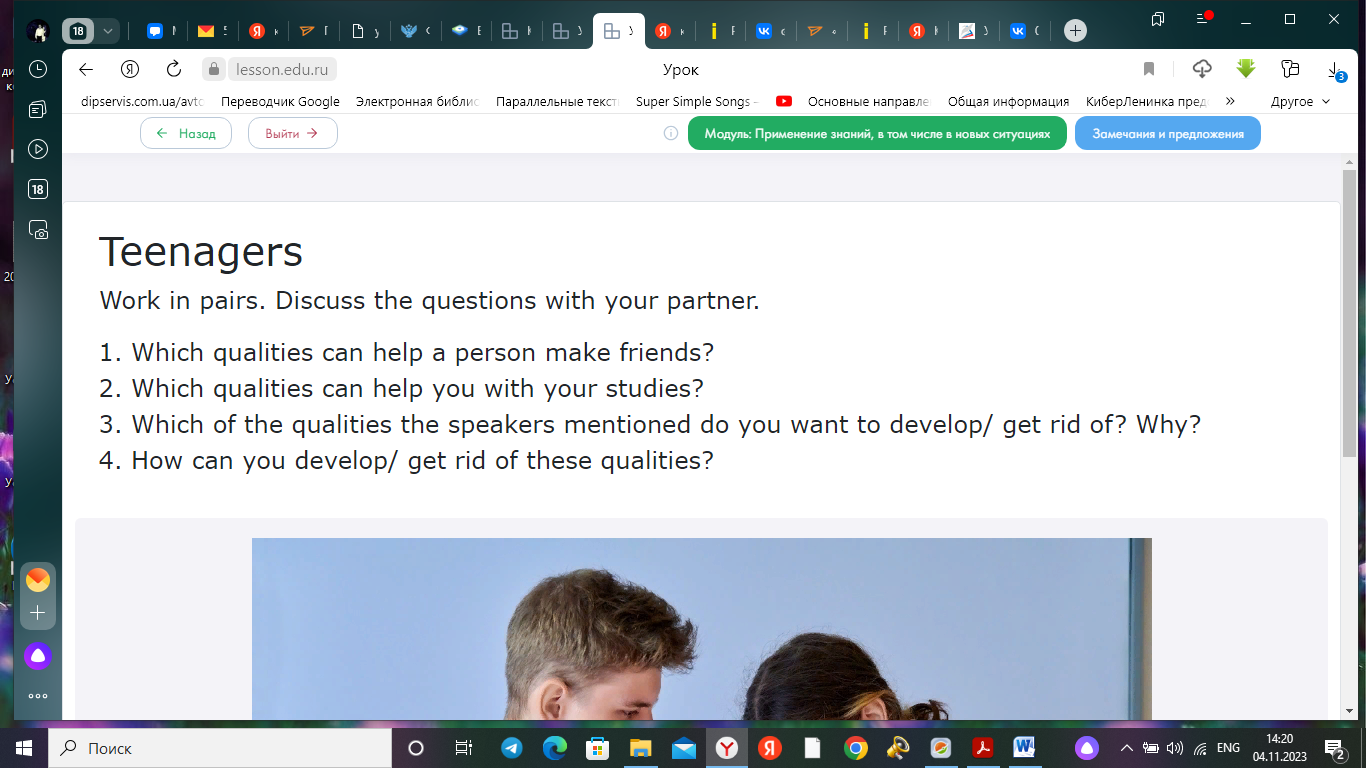 ЗАКЛЮЧИТЕЛЬНАЯ ЧАСТЬ УРОКАДомашнее задание. Подготовить высказывание на тему “Conflicts. Relationship. How to deal with.”Подведение итогов урокаWhat have we done today? What was learnt? What was difficult? Do you like our lesson? Your marks are…